Образовательная деятельность по аппликации«ЯБЛОНЯ В ЦВЕТУ»Цель:  Формировать умение выполнять композицию из цветной бумаги и салфетокЗадачи:Развивать у детей интерес к художественно-эстетической деятельности Расширять знания детей о разновидностях деревьев; Воспитывать эстетические чувства радости, любви к природе родного края; желание проявлять заботу о других, любить природу.Демонстрационный материал: презентация с иллюстрациями яблоневого сада.Раздаточный материал: листы бумаги голубого и желтого цвета, бумажные салфетки, клей ПВА.
Ход занятия.Воспитатель. Ребята, какое сейчас время года? (весна)– Почему вы так решили? (Всё вокруг зеленое, появилась трава, распускаются цветы и т.д.)– Правильно. Скажите, а где вы видели цветы и какие?Ребята, а деревья цветут? Назовите их. (Яблоня, вишня, сирень, черемуха.)– Послушайте историю одной яблониРосла в лесу дикая яблоня; осенью упало с нее кислое яблоко. Птицы склевали яблоко, поклевали и зернышки.
Одно только зернышко спряталось в землю и осталось.
Зиму пролежало зернышко под снегом, а весной, когда солнышко пригрело мокрую землю, зерно стало прорастать: пустило вниз корешок, а кверху выгнало два первых листика. Из промеж листочков выбежал стебелек с почкой, а из почки, наверху, вышли зеленые листики. Почка за почкой, листик за листиком, веточка за веточкой – и лет через пять хорошенькая яблонька стояла на том месте, где упало зернышко. Пришел в лес садовник с заступом, увидал яблоньку и говорит: “Вот хорошее деревцо, оно мне пригодится”.
Задрожала яблонька, когда садовник стал ее выкапывать, и думает: “Пропала я совсем!” Но садовник выкопал яблоньку осторожно, корешков не повредил, перенес ее в сад и посадил в хорошую землю.Загордилась яблонька в саду: “Должно быть, я редкое дерево, – думает она, – когда меня из лесу в сад перенесли”, – и свысока посматривает вокруг на некрасивые пеньки, завязанные тряпочками; не знала она, что попала в школу.
На другой год пришел садовник с кривым ножом и стал яблоньку резать. Задрожала яблонька и думает: “Ну, теперь-то я совсем пропала”.
Срезал садовник всю зеленую верхушку деревца, оставил один пенек, да и тот еще расщепил сверху; в трещину воткнул садовник молодой побег от хорошей яблони; закрыл рану замазкой, обвязал тряпочкой, обставил новую прищепку колышками и ушел.Прихворнула яблонька; но была она молода и сильна, скоро поправилась и срослась с чужой веточкой.
Пьет веточка соки сильной яблоньки и растет быстро: выкидывает почку за почкой, лист за листком, выгоняет побег за побегом, веточку за веточкой, и года через три зацвело деревцо бело-розовыми душистыми цветами. Опали бело-розовые лепестки, и на их месте появилась зеленая завязь, а к осени из завязи сделались яблоки; да уж не дикие кислицы, а большие, румяные, сладкие, рассыпчатые!
И такая-то хорошенькая удалась яблонька, что из других садов приходили брать от нее побеги для прищеп.– вам понравилась история?– как появилась яблоня?– что сделал садовник?– Сегодня мы с вами сделаем из бумаги цветущую яблоню. Давайте все вместе произнесём волшебные слова, чтобы наши яблони зацвели.Воспитатель (показывает изображение яблони).
Солнышко весеннее
Ярче с каждым днем.
Мы сажаем яблоньку
В садике своем.
Маленькую яблоньку
Мы водой польем.
Песенку веселую
Про нее споем:
«Расти, расти, яблонька,
Подрастай!
Цвети, цвети, яблонька,
Расцветай!»Дети рассаживаются на свои места и выполняют работу.Воспитатель. Ребята, посмотрите, какие красивые яблони в цвету у нас получились.Анализ детских работ.Воспитатель. Какая она, наша яблоня? (Дети подбирают эпитеты.)
Какие еще деревья и кустарники расцветают весной? Что появляется на плодовых деревьях, когда они отцветают? (Ответы детей.)Воспитатель. Ребята о чем мы сегодня с вами говорили, какое дерево мы с вами делали?Какие красивые яблони у вас получились! Целый цветущий яблоневый сад!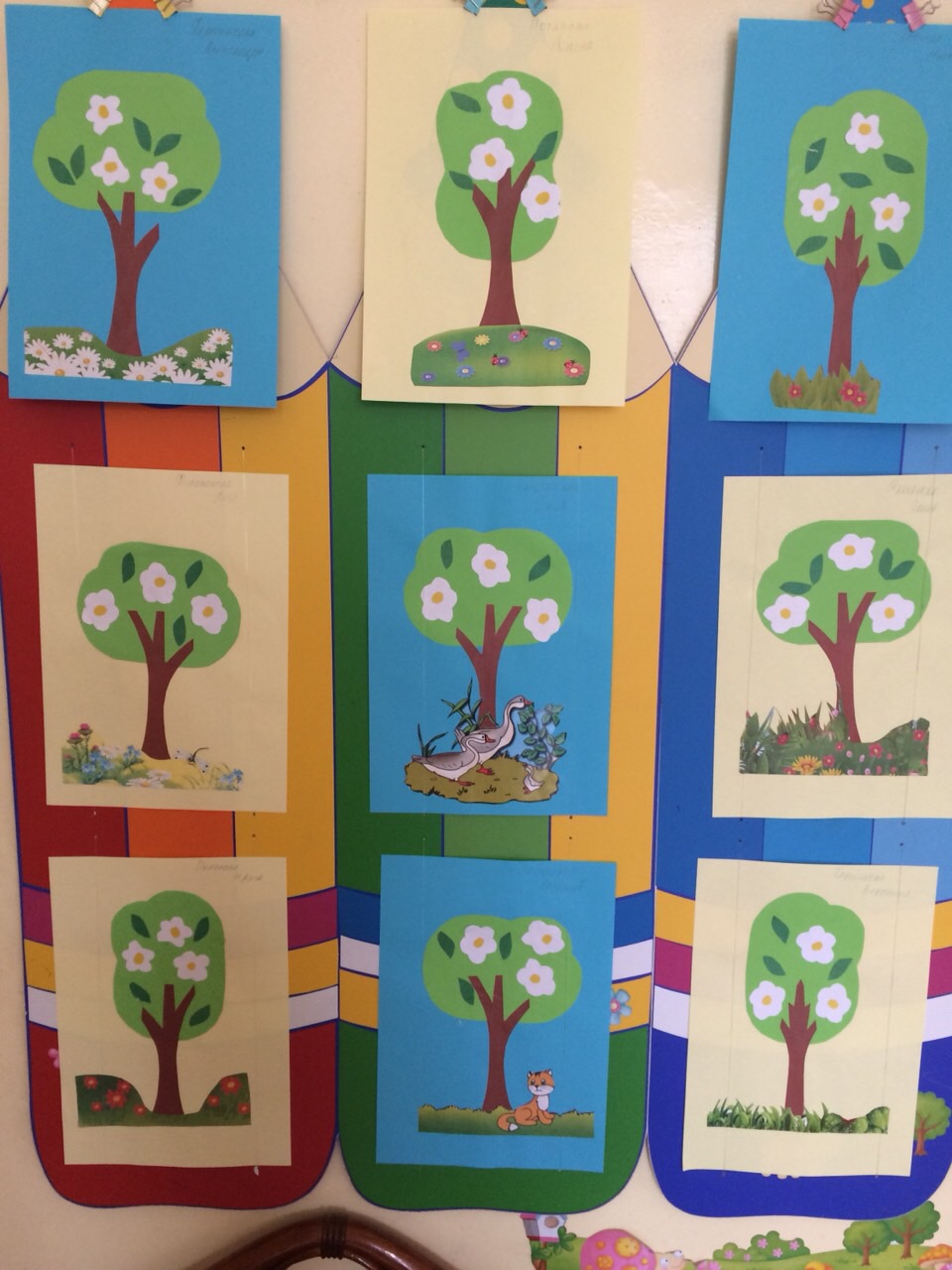 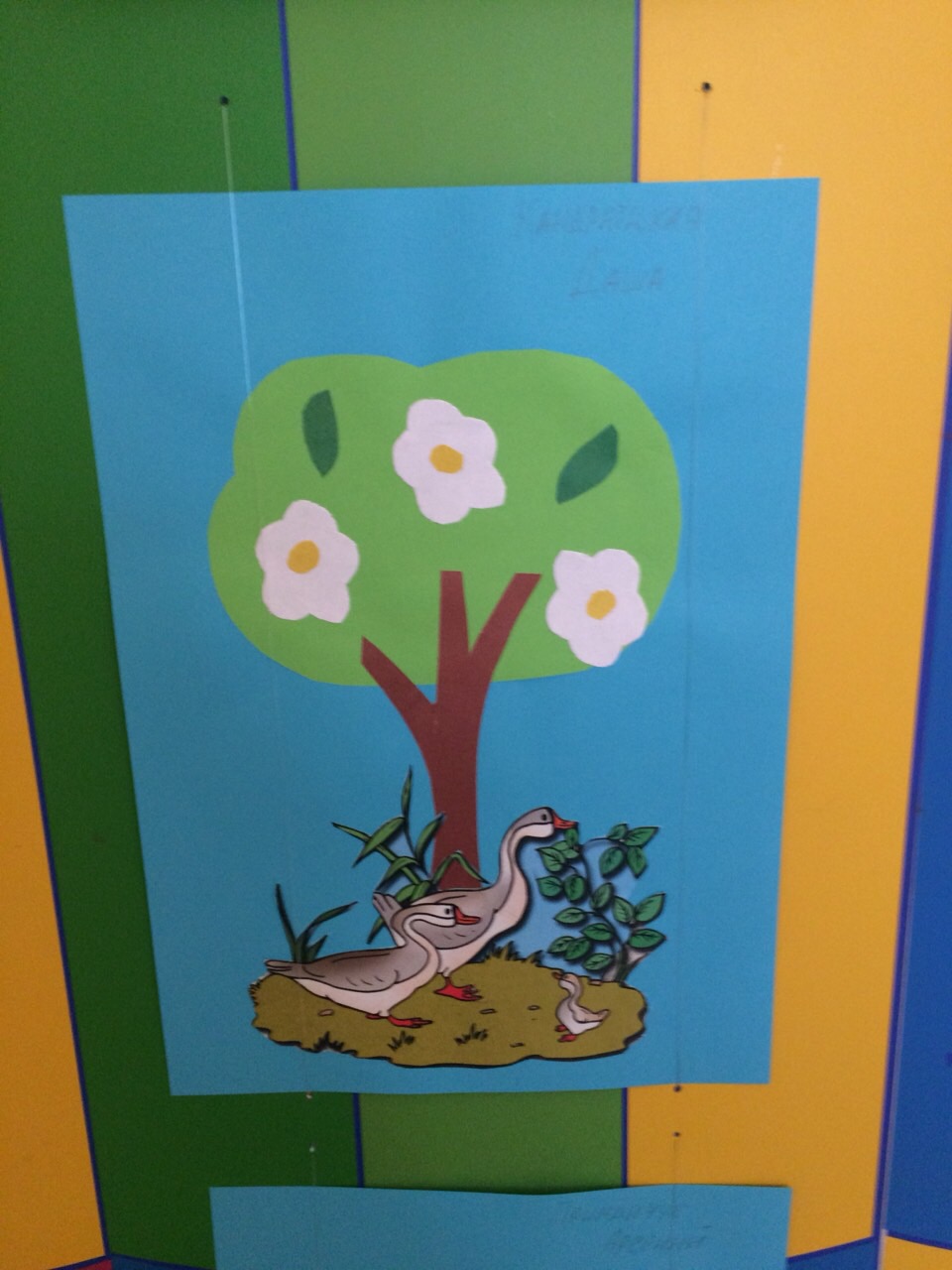 